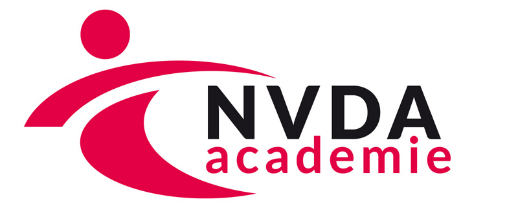 Programma training Mindful@work09:30 uur  Start, welkom en presenteren programma 09:45 uur Herkennen stresssignalen d.m.v. ballonoefening Landschap van stress: hoe herken je stress in je lichaam, in gedachten en in stemming. 10:00 uur Stresseducatie. Functie van stress en chronische stress. Effecten van stress.  10:30 uur Stressregulatie technieken: ademhalingsoefening. 10:45 uur Nabespreken oefening 11:00 uur Theorie: Fysieke en Emotionele behoeften van de mens en de stresscirkel.  11:30 uur Stresstest 11:45 uur Stress bespreken in 2-tallen dmv oplossingsgerichte vragen.  12:15 uur Pauze 13:00 uur  Plenair nabespreken van de stresstest.  13:30 uur Stressregulatie techniek: stevig staan en loopmeditatie 14:00 uur Nabespreken 14:15 uur Theorie: strategieën in het omgaan met stress (veranderen/doen – acceptatie – afleiding zoeken) 14:30 uur Stressregulatie techniek: bodyscan  15:00 uur Nabespreken 15:15 uur  Theorie en bespreken: energie gevers en energie nemers.  15:15 uur Stressregulatie techniek: Hartcoherentie 15:30 uur Nabespreken 15:45 uur Theorie: de kracht van visualisatie 16:00 uur Theorie: De pyramide van gedrag 16:15 uur Werken met negatieve overtuigingen: Helpende en niet-helpende gedachten en Emotional Freedom Techniques.  16:35 uur stressreductie techniek: actieve ronde met verschillende korte interventies.  16:45 uur Nabespreken en invullen evaluatieformulier. 